SEQUENCESKS1 – 2001 Paper1.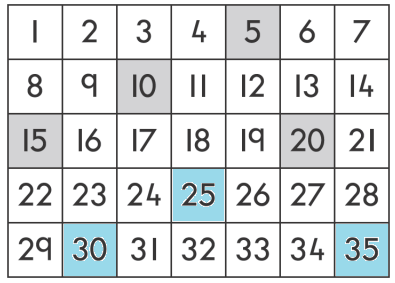 KS1 – 2002 Paper2.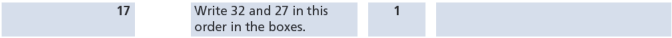 KS1 – 2003 Paper 13.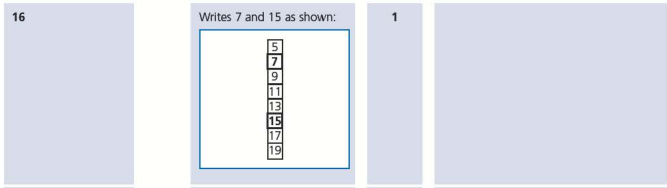 KS1 – 2004 Paper 24.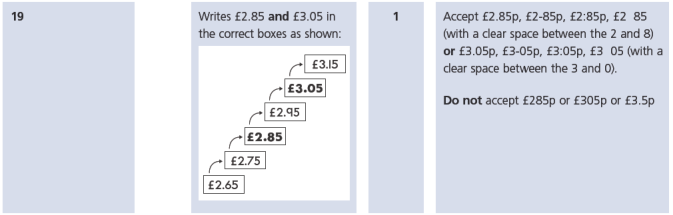 KS1 – 2007 Paper 25.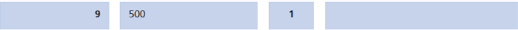 KS1 – 2009 Paper 26.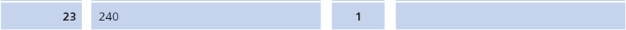 